Инструкция прохождения процедуры «Скоринг»Зарегистрироваться на сайте мсп.рф (https://xn--l1agf.xn--p1ai/). Далее переходить по выделенным красным ссылкам: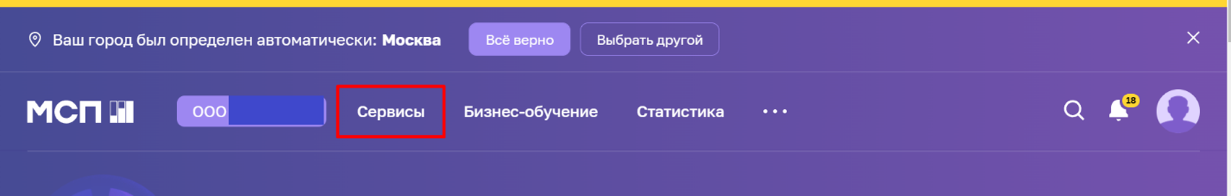 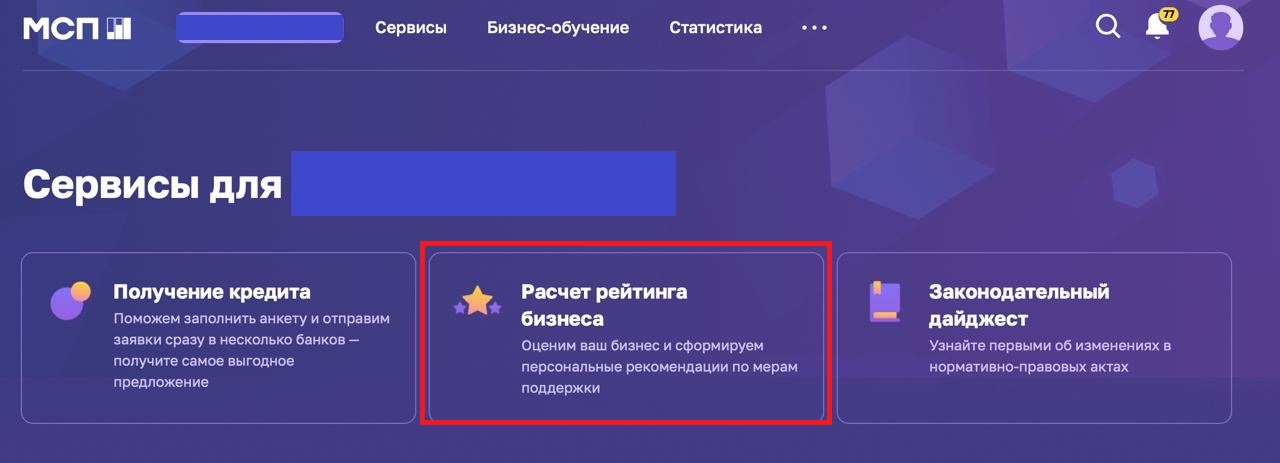 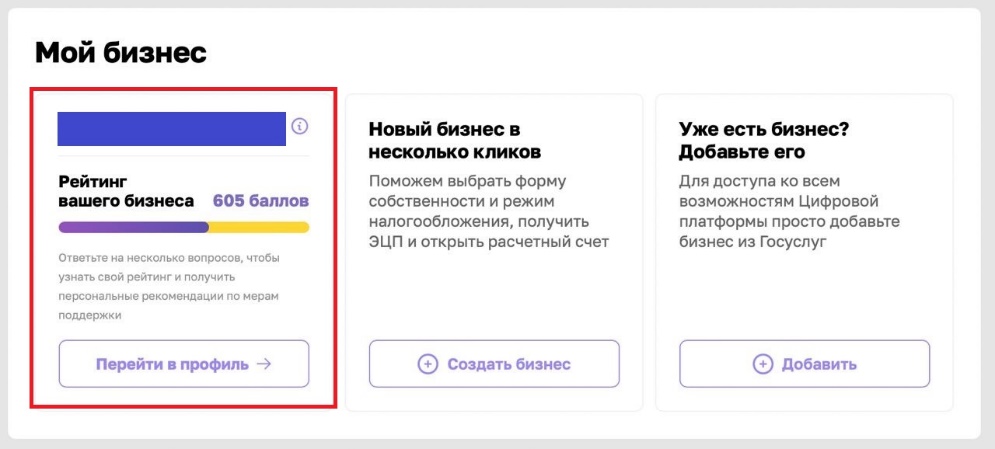 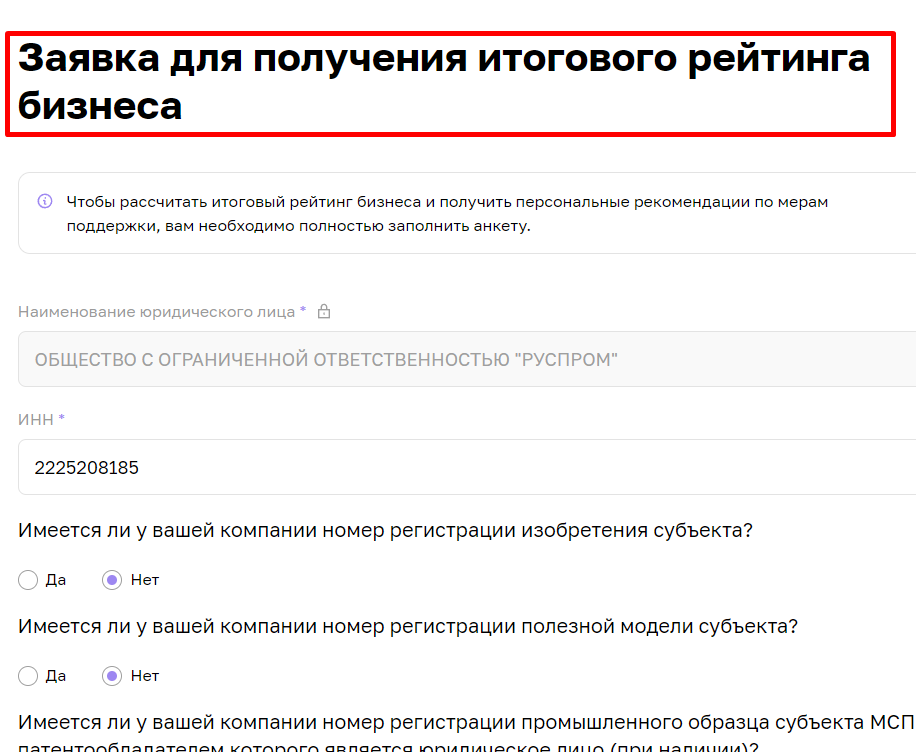 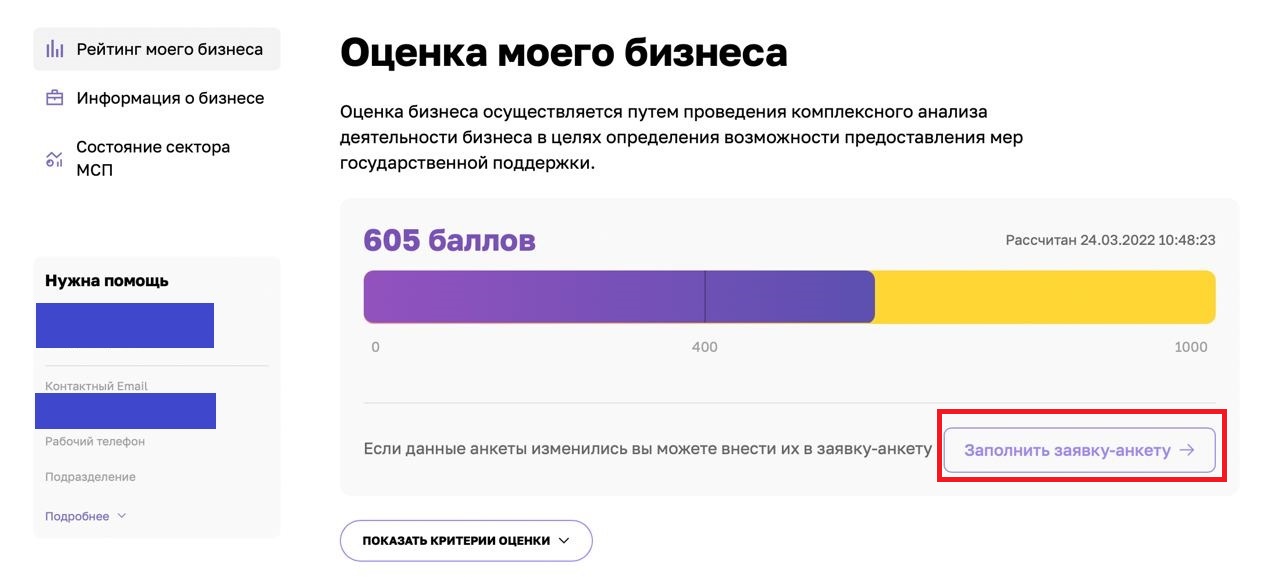 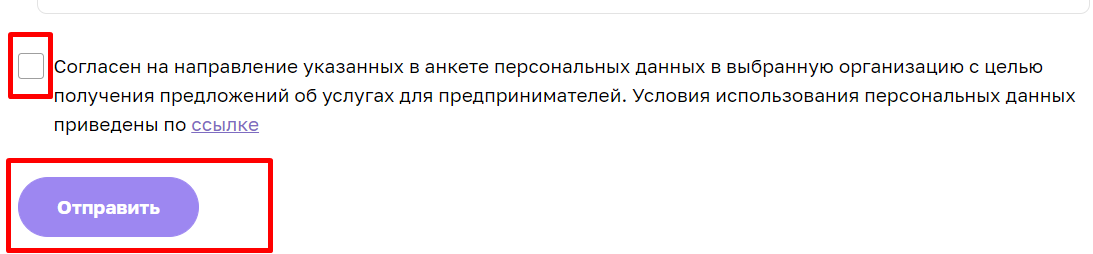 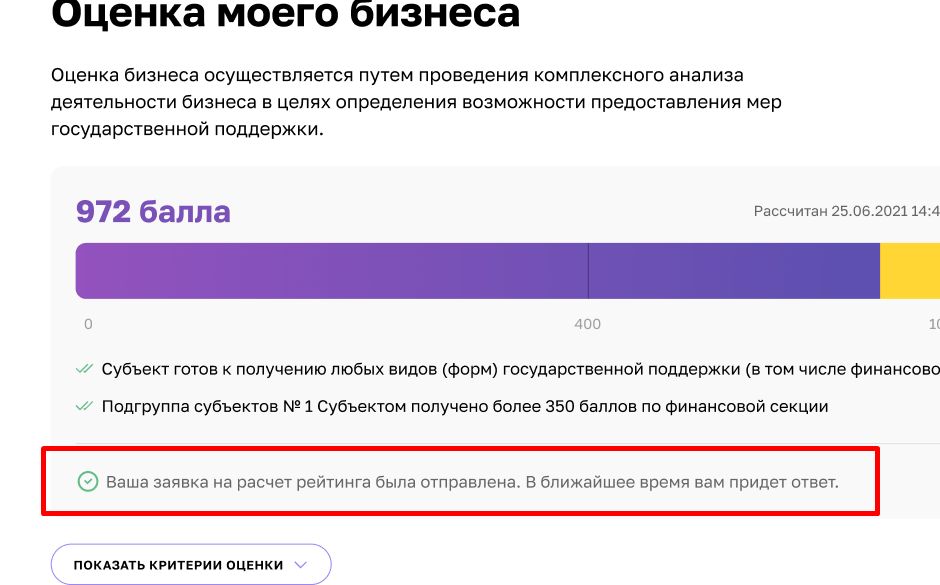 